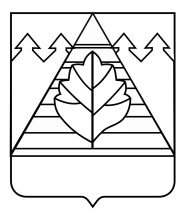 ГОРОДСКОГО ОКРУГА ТРОИЦК В ГОРОДЕ МОСКВЕР Е Ш Е Н И ЕОт 05.11.2020 № 327/73Об утверждении состава конкурсной комиссии городского округа Троицк по отбору кандидатур на должность Главы городского округа ТроицкВ соответствии с частью 2.1 статьи 36 Федерального закона Российской Федерации от 6 октября 2003 года № 131-ФЗ «Об общих принципах организации местного самоуправления в Российской Федерации», частью 2.3 статьи 11 Закона города Москвы от 6 ноября 2002 года № 56 «Об организации местного самоуправления в городе Москве», решением Совета депутатов городского округа Троицк от 01.10.2020 № 314/71 «Об утверждении Порядка проведения конкурса по отбору кандидатур на должность Главы городского округа Троицк», решением Совета депутатов городского округа Троицк от 01.10.2020 № 315/71 «Об установлении общего числа членов конкурсной комиссии городского округа Троицк по отбору кандидатур на должность Главы городского округа Троицк», распоряжением Мэра Москвы от 29 октября 2020 года  №579-РМ «О назначении членов конкурсной комиссии городского округа Троицк в городе Москве для проведения конкурса по отбору кандидатур на должность Главы городского округа Троицк в городе Москве»,СОВЕТ ДЕПУТАТОВ РЕШИЛ:1. Утвердить состав конкурсной комиссии городского округа Троицк по отбору кандидатур на должность Главы городского округа Троицк (приложение).2. Признать утратившим силу решение Совета депутатов городского округа Троицк от 19.11.2015 № 344/62 «О назначении членов конкурсной комиссии для проведения конкурса по отбору кандидатов на должность Главы городского округа Троицк».3. Настоящее решение подлежит официальному опубликованию в газете городского округа Троицк в городе Москве «Городской ритм. Специальный выпуск», размещению на официальном сайте администрации городского округа Троицк в городе Москве и вступает в силу со дня принятия.Председатель Совета депутатов						В.Д. БланкРассылка: 1 – в дело, администрация городского округа Троицк,  Прокуратура, СМИПриложениек решению Совета депутатов городского округа Троицк от 05.11.2020 № 327/73 «Об утверждении состава конкурсной комиссии городского округа Троицк по отбору кандидатур на должность Главы городского округа Троицк»Состав конкурсной комиссии городского округа Троицк по отбору кандидатур на должность Главы городского округа ТроицкПредседатель комиссии:Бланк Владимир ДавыдовичЗаместитель председателя комиссии: Макрушина Ирина ВладимировнаСекретарь комиссии:Калеганова Марина ГеодоровнаЧлены комиссии:Богдановский Евгений ГарриевичКучер Николай ПетровичМаныч Ярослав Владимирович